Тема. Інтеґраційні процеси в Європі наприкінці ХХ — на початку ХХІ ст.              Ідеї пан'європеїзму, що довгий час висувалися мислителями впродовж історії Європи, з особливою силою зазвучали після Другої світової війни. Серед таких мислителів був Ріхард Ніколас Куденгофе-Калерґі, який вперше висунув ідею європейської інтеграції. Є в р о п е й с ь к а  і н т е ґ р а ц і я — процес утворення нового типу міждержавних відносин, що розпочався після Другої світової війни і забезпечив країнам Західної Європи високі темпи економічного розвитку, соціально-політичну стабільність та безпеку. 
    Саме тоді міністр закордонних справ Франції Моріс Шуман запропонував створити спільний ринок вугільної і сталеливарної продукції Франції, ФРН та інших західноєвропейських країн (пропозиція увійшла в історію під назвою «план Шумана») Однією з головних цілей плану стало примирення Франції та Німеччини та недопущення між ними війни у майбутньому. Найважливішім засобом досягнення цієї мети мав стати механізм управління та наднаціонального контролю над виробництвом і торгівлею стратегічною для військових потреб продукцією – вугіллям та сталлю. Контроль мав здійснюватись «вищим органом» (прообразом Європейської Комісії).18 квітня 1951 року “план Шумана” було реалізовано через підписання Паризького договору про створення Європейської спільноти вугілля і сталі (ЄСВС). До складу ЄСВС увійшли шість країн: Бельгія, Італія, Люксембург, Нідерланди, Німеччина та Франція («європейська шістка», яка в подальшому стала «локомотивом» європейської інтеграції). Договір про ЄСВС набув чинності 23 липня 1952 року. 
Робота з джерелами інформації (роздатковий матеріал)

І. Інтеґраційні процеси у Європі у другій половині ХХ ст. 
1948 р. — створення Оборонної Організації Західноєвропейського Союзу — ЗЄС (увійшли Бенілюкс, Велика Британія, Франція). У 1949 р. утворення НАТО — військово-політичного союзу під егідою США (спочатку увійшло 12 країн). 1952 р. — угода про створення «європейської армії» як опори НАТО. 5 травня 1949 р. — утворення Ради Європи (міжнародної міжурядової організації, до якої увійшли 23 країни. Головні органи якої МЗС, Парламентська Асамблея, при Раді діють Комісія з прав людини і т. ін. 
ОБСЄ (виникла в результаті нарад з питань безпеки і співробітництва в Європі — перша відбулася у Гельсінкі в 1975 р.). 1951 р. — створення ЄОВС (Європейське об’єднання вугілля і сталі). 1957 р. — створення Євроатому (співробітництво країн у галузі ядерних досліджень і використання атомної енергії). 1957 р. — створення ЄЕС — Європейської Економічної Спільноти («Спільний ринок») з метою усунення всіх обмежень в торгівлі, ліквідації перешкод для вільного переміщення «осіб, капіталів і послуг», уніфікації податкових систем, створення валютного союзу. 1967 р. — злиття ЄОВС, Євроатому і ЄЕС в ЄС (Європейський Союз). Із 1988 р. — розробка проекту нового договору про ЄС. 1992 р. було підписано Маастрихтський договір, що передбачав створення ЄС як економічного, валютного і політичного союзу в три етапи. Органи ЄС: Рада Міністрів, Європарламент, Євросуд.9 листопада 1995 р. Україна стала 37 членом Ради Європи. 

  Повідомлення  7 лютого 1992 року у Маастрихті було підписано Договір про Європейський Союз (саме поняття «Європейський Союз» з’явилось ще під час Паризької конференції 1972 року). Договір набув чинності 1 листопада 1993 року. Він визначив так звані «три колони» Європейського Союзу:«перша колона» – Європейські Спільноти: ЄСВС, Євратом та Європейська Спільнота (замість старої назви «Європейська Економічна Спільнота»). Причому Європейська Спільнота є серцевиною та каркасом процесу інтеграції і за своїми властивостями становить «наднаціональний феномен»;«друга колона» – спільна зовнішня та безпекова політика (СЗПБ);«третя колона» – співробітництво у сферах юстиції та внутрішніх справ.В економічному сенсі прийняття Маастрихтського договору означало курс на завершення формування єдиного внутрішнього ринку (четвертий рівень економічної інтеграції) та перехід до реалізації ідеї економічного та валютного союзу (п’ятий - найвищий рівень економічної інтеграції).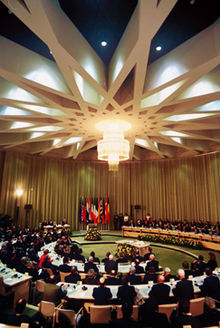   Підписання Маастрихтського договору  завдання 
- Розподіліть інтеграційні процеси за напрямами: політична, військова, економічна інтеграція. 
 Процес розвитку і перетворення цих європейських співтовариств на сучасний Європейський Союз відбувався шляхом, по-перше, передачі все більшого числа функцій управління на наднаціональний рівень (поглиблення) і, по-друге, збільшення числа учасників інтеграції (розширення). 
    На терені Європейського Союзу існує три інституції, що є відповідальними за виконавчу та законодавчу владу. 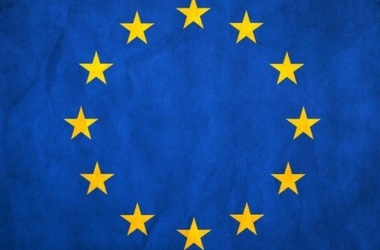 Рада ЄС репрезентує уряд, Європарламент — народ, а Комісія відповідає за інтереси Європи. Рада і Парламент подають запит до Єврокомісії на створення законопроекту. Єврокомісія ознайомлюється і складає проект, який потім розглядається Парламентом і Радою 
                           Презентація «Країни члени Європейського Союзу» 

Країна                                         Дата вступу                                   Столиця 

Австрійська Республіка              1 січня1995                                Відень 
Королівство Бельгія                    25 березня 1957                        Брюссель 
Республіка Болгарія                    1 січня 2007                              Софія Сполучене Королівство Великої Британії та Північної Ірландії                         1 січня 1973                            Лондон
Грецька Республіка                      1 січня 1981                             Афіни 
Королівство Данія                        1 січня 1973                             Копенгаген 
Республіка Естонія                       1 травня 2004                          Таллінн 
Республіка Ірландія                      1 січня 1973                             Дублін 
Королівство Іспанія                      1 січня 1986                             Мадрид 
Італійська Республіка                   25 березня 1957                       Рим 
Республіка Кіпр                            1 травня 2004                           Нікосія 
Латвійська Республіка                 1 травня 2004                           Рига 
Литовська Республіка                  1 травня 2004                           Вільнюс 
Велике Герцогство Люксембург                                   25 березня 1957                       Люксембург 
Республіка Мальта                        1 травня 2004                           Валетта 
Королівство Нідерландів              25 березня 1957                       Амстердам 
Федеративна Республіка Німеччина                                       25 березня 1957                       Берлін 
Республіка Польща                        1 травня 2004                           Варшава 
Португальська Республіка                                      1 січня 1986                             Ліссабон 
Румунія                                            1 січня 2007                             Бухарест 
Республіка Словаччина                 1 травня 2004                           Братислава 
Республіка Словенія                      1 травня 2004                           Любляна 
Республіка Угорщина                    1 травня 2004                           Будапешт 
Фінляндська Республіка                1 січня 1995                              Гельсінкі Французька Республіка                  25 березня 1957                       Париж 
Чеська Республіка                          1 травня 2004                            Прага 
Королівство Швеція                       1 січня 1995                              Стокгольм 
Завдання 

1. Покажіть ці країни на карті. (робота з картою) 
2. Випишіть країни у порядку їх вступу до Європейського Союзу. 

ІІ. Участь України в європейській інтеграції Курс на європейську інтеграцію є природним наслідком здобуття Україною незалежності. Його витоки — в історії нашого народу й усвідомленні права жити в демократичній, економічно розвинутій, соціально орієнтованій країні. Його мета — створення шляхом масштабних внутрішніх перетворень умов для входження до спільноти європейських розвинутих країн.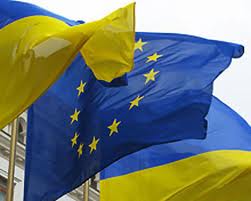  	У червні 1994 р. між Україною та ЄС було підписано Угоду про партнерство і співробітництво, а у грудні 1999 р. Європейська Рада затвердила загальну стратегію ЄС щодо України, згідно з якою виконання Україною всіх запланованих реформ може стати передумовою її майбутнього членства в ЄС, чому передуватиме здобуття нею статусу асоційованого члена.До основних цілей ЗЕП України щодо ЄС належать такі:• пошук засад взаємовигідного економічного, фінансового та науково-технічного співробітництва;• стимулювання розвитку торговельних відносин з країнами ЄС і залучення інвестицій;• використання фінансової й технічної допомоги країн — членів ЄС для проведення Україною ринкових реформ і створення соціально орієнтованого ринкового господарства;• зміцнення економічної безпеки України. Основними завданнями ЗЕП України щодо ЄС є такі:• приєднання України до окремих європейських програм інтеграційного характеру у сферах енергетики, транспорту, сільського господарства, окремих галузей промисловості, охорони навколишнього середовища, освіти тощо;• здобуття підтримки ЄС щодо приєднання України до системи ГАТТ/СОТ.До основних чинників, що заважають вступу України до ЄС, належать:• відсутність реально функціонуючої ринкової економіки;• відмінність нормативно-правової бази України від єдиних законодавчих норм ЄС;• невідповідність структури економіки України пріоритетам розвитку ринку ЄС;• неспроможність українських підприємств конкурувати за єдиними правилами із західними компаніями;• нездатність України робити внески до бюджету ЄС через важкий фінансовий стан тощо.Домашнє завдання 

 Міні-твір-роздум на тему « Причини та роль інтеграційних процесів у Європі».